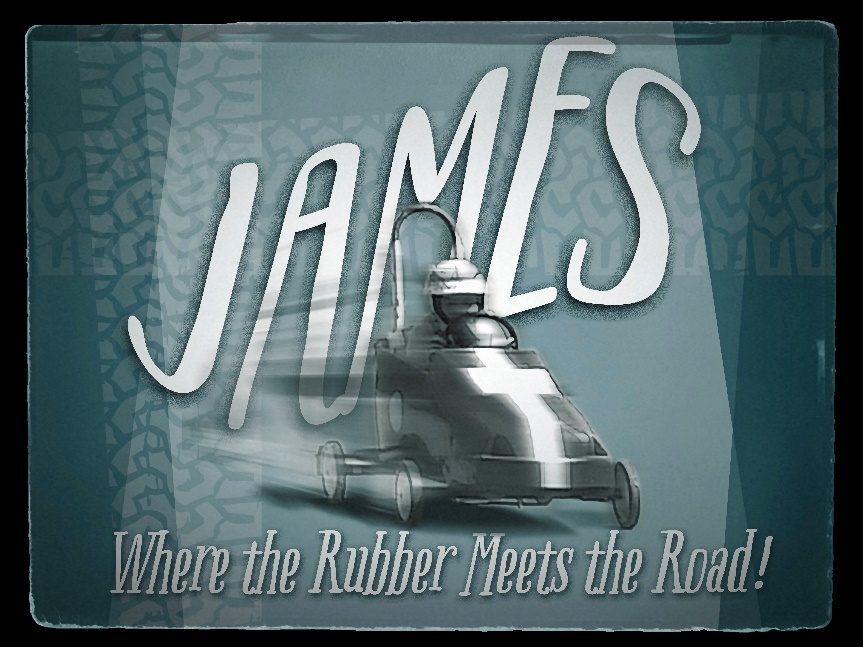 “Faith that is Visible”James 2:14-26Paul WartmanCoast Hills – June 28, 2015James 2:14-26 (NLT)14 What good is it, dear brothers and sisters, if you say you have faith but don’t show it by your actions? Can that kind of faith save anyone? 15 Suppose you see a brother or sister who has no food or clothing, 16 and you say, “Good-bye and have a good day; stay warm and eat well”—but then you don’t give that person any food or clothing. What good does that do?17 So you see, faith by itself isn’t enough. Unless it produces good deeds, it is dead and useless.18 Now someone may argue, “Some people have faith; others have good deeds.” But I say, “How can you show me your faith if you don’t have good deeds? I will show you my faith by my good deeds.”19 You say you have faith, for you believe that there is one God. Good for you! Even the demons believe this, and they tremble in terror. 20 How foolish! Can’t you see that faith without good deeds is useless?21 Don’t you remember that our ancestor Abraham was shown to be right with God by his actions when he offered his son Isaac on the altar? 22 You see, his faith and his actions worked together. His actions made his faith complete. 23 And so it happened just as the Scriptures say: “Abraham believed God, and God counted him as righteous because of his faith.” He was even called the friend of God. 24 So you see, we are shown to be right with God by what we do, not by faith alone.25 Rahab the prostitute is another example. She was shown to be right with God by her actions when she hid those messengers and sent them safely away by a different road. 26 Just as the body is dead without breath, so also faith is dead without good works.this is the Word of the LordQuestion: does what you do matter far more than what you believe?Bible has a lot to say about this issue1 Timothy 4:16background – written by Paul to TimothyPaul was his mentorTimothy was pastoring a cluster of house churchessome of the house church leaders did not buy into the faith as Timothy was teaching itpoint of the letter: Timothy, stand your ground4:16 Watch your life and doctrine closely. Persevere in them, because if you do, you will save both yourself and your hearers. saying there are 2 different ways you can go wrongone is for you to deny the faith by your lifestyleone is for you to deny the teaching of Scriptureeither one will have huge impact on yourself and those you teachRomans 10:9-109 If you openly declare that Jesus is Lord and believe in your heart that God raised him from the dead, you will be saved. 10 For it is by believing in your heart that you are made right with God, and it is by openly declaring your faith that you are saved.I have listened to Tony Campolo – with characteristic humorsuggest that God doesn't care about what you believe about Jesus … won’t ask you those questionspopular to believe that the good things you do is really all that God is interested inbe compassionate to the poor; be good to your family; don’t ruin the environment doesn’t matter what you believe about Jesus, just live like He didThis is the belief that actions are far more important than beliefs patron saint of this theology is Mahatma Gandhilived 1860’s to 1940’svery well known as the one who, through non violent means, brought about ’s independence from Gandhi was introduced to Jesus’ words in a book by Leo Tolstoyread about Jesus – saw him to be a great moral teacherGandhi also lived as a great moral teacher treated all castes with equality gave away all his possessions to the poorYet he didn’t believe anything was special about Jesus  (quote from Gandhi’s autobiography)‘I could accept Jesus as a martyr, an embodiment of sacrifice and a divine teacher; but not as the most perfect man ever born.  His death on a cross was a great example to the world; but that there was a great mysterious or miraculous virtue in it – my heart could not accept.  The pious love of Christians did not give me anything that the lives of other men of other faiths had failed to give.  I had seen in other lives the same reformation that I had heard of among many Christians.   Philosophically there was nothing extraordinary in Christian principles.  From the point of view of sacrifice, it seemed to me that the Hindus greatly surpassed the Christians.  It was impossible for me to regard Christianity as a perfect religion or even the greatest of all religions.  I cannot concede to Christ a solitary throne.’conclusion: actions matter far more than beliefsInto this very question steps James:v.14 What good is it, dear brothers and sisters, if you say you have faith but don’t show it by your actions? Can that kind of faith save anyone?is he saying the same thing as Gandhi?no, James writes that profession must be accompanied by practiceQuestion: do James and Paul contradict one another?v.24 we are shown to be right with God (justified) by what we do, not by faith alonebut Paul writes that we are justified by faith alone ...is the Bible inconsistent?how do these two perspectives relate with one another?Illustration: major sports tradeboth cities write story about the loss of their star playerboth stories profile the loss of their playerdifferent stories but profiling parts of the same storyWhat is better?one singular story from one perspective?multiple accounts from multiple perspectives?which provides greater depth and insight?which approach is more trustworthy?James is providing depth perception to Paulgospel: belief and behaviorboth Paul & James use the term 'justify'Justify: a. 'to make right, debt free'b. 'to authenticate that the bill is paid, account      is settledPaul: cannot earn your way into favor with Godnothing you can do to help pay the debtJames: your works demonstrate the reality of your faith in Christtalking about the evidence of your faithLet’s look at a couple of things Paul saysEphesians 2:8-9For it is by grace you have been saved, through faith—and this is not from yourselves, it is the gift of God— 9 not by works, so that no one can boast. most people who are familiar with this verse, stop precisely where I havenotice the next versev.10 For we are God's handiwork, created in Christ Jesus to do good works, which God prepared in advance for us to do.in other words there is a reason that you have been savedthat you might do the good works that He has designed for you!‘handiwork’ means we are His voice, hands, feet …Romans 1:5 Through him we received grace and apostleship to call all the Gentiles to faith and obedience for his name's sake.‘faith and obedience’that is the gospela faith commitment will produce obedienceobedience is the outcomeWhat are the markers of authentic faith?1. authentic faith moves beyond belief v.19-20 You say you have faith, for you believe that there is one God. Good for you! Even the demons believe this, and they tremble in terror. 20 How foolish! Can’t you see that faith without good deeds is useless?you believe - so do the demonsdemons: know the truth about Jesusdemons: are shaken by that truth ... because of their nature (steal, kill, destroy, lie ...)point: authentic faith is not just possessing a set of beliefs in God2. authentic faith generates life changecompassion for the broken, disadvantagedsocially marginalizedno economic means, no inheritanceno advocatesv.14-17 What good is it, dear brothers and sisters, if you say you have faith but don’t show it by your actions? Can that kind of faith save anyone? 15 Suppose you see a brother or sister who has no food or clothing, 16 and you say, “Good-bye and have a good day; stay warm and eat well”—but then you don’t give that person any food or clothing. What good does that do? 17 So you see, faith by itself isn’t enough. Unless it produces good deeds, it is dead and useless.sign of living faith is the growth of active love and compassion for the brokennot associated with ... but involved3. authentic faith flows out of a friendship with    Godv.21-2421 Don’t you remember that our ancestor Abraham was shown to be right with God by his actions when he offered his son Isaac on the altar? 22 You see, his faith and his actions worked together. His actions made his faith complete. 23 And so it happened just as the Scriptures say: “Abraham believed God, and God counted him as righteous because of his faith.” He was even called the friend of God. 24 So you see, we are shown to be right with God by what we do, not by faith alone.Called the 'friend of God'not based on 'quid pro quo' (something for something)not imposedTrue friendshipenjoy one another's company, fellowshipchoose to be with one anotherthis is the essence of true friendshipspend time because of the way they understand life, relationships, vision, ministry, work ...not to get something ...When we understand the gospelin a relationship with God because of what Jesus has done - not what we doonly then do we understand that our life work is because of Jesusnot to satisfy our sense of self worthnot to earn His love and acceptancethen we do all of our works out of our love for HimIllus:shortly after we were married, I was with a friend and I stopped to buy flowershe said: 'you don't have to do that - I need to do that because I'm not yet married'I said: 'it is because I am married that I do this'not to get her to love me any morejust because we are friends!When the relationship is secure - there is true friendshipnot trying to prove something or earn somethingjust living for His glory because of His lovetrue friendshipSo why is James talking about Abraham?story in Genesis 22 - Mt. Moriahhis only sonclimbed early morning ... 'God himself will provide the lamb'v.12 'now I know that you fear God because you have not withheld your son, your only son'word for 'fear': some combination of deepest awe and respect + strongest love and affectiondifference between Abraham's fear and the demon's shudderingboth had awe & respectonly Abraham had love and affectiondemon's hide from GodAbraham runs toward Goddifference is friendshipThere is another only son - God's sonnot a test of faith, but an act of sacrificeJesus went up the hill to the crossout of love for you and mewe run to Jesusbefriend the poorcare for the brokenour faith is active - because we are friends